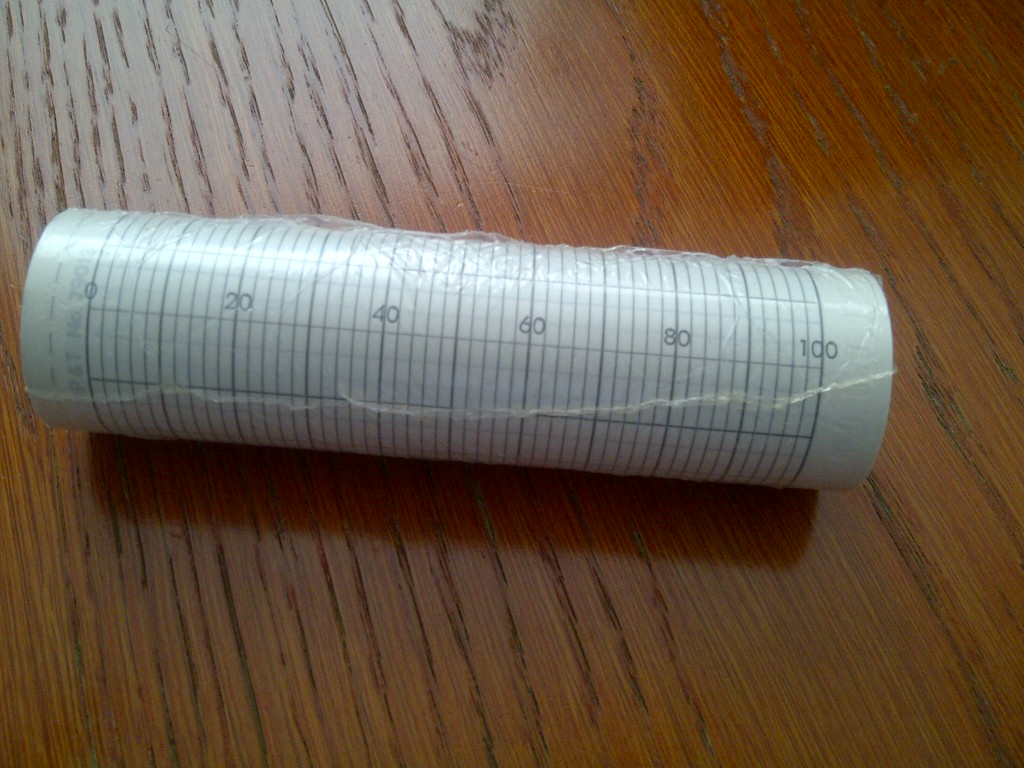 Rotolo carta diagrammata 50 divisioni IP&TDisponibili anche senza indicazione 0-10 e con altri  tipi di divisioni